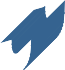 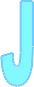 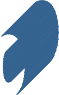 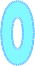 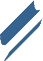 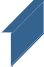 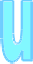 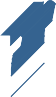 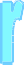 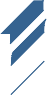 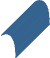 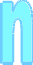 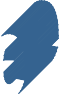 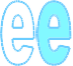 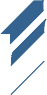 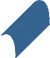 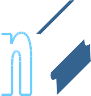 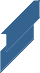 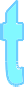 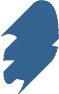 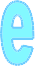 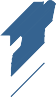 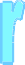 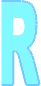 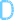 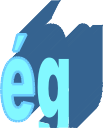 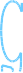 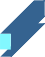 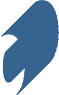 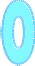 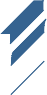 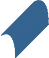 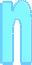 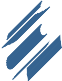 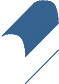 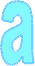 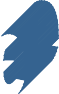 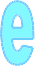 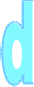 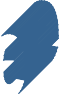 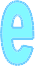 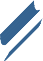 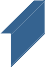 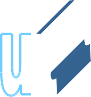 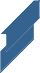 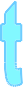 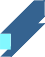 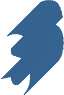 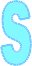 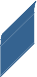 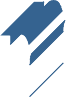 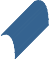 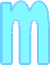 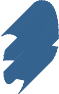 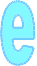 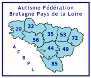 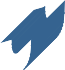 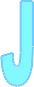 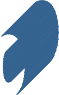 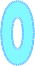 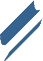 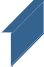 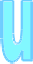 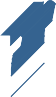 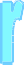 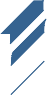 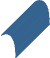 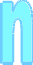 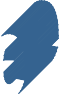 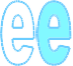 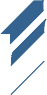 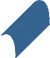 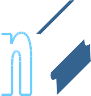 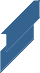 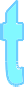 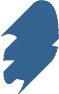 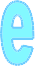 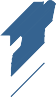 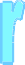 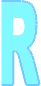 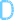 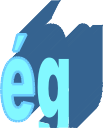 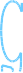 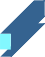 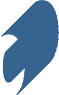 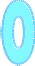 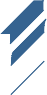 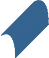 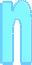 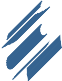 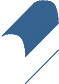 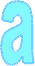 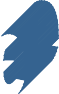 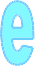 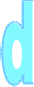 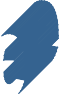 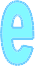 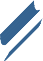 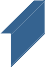 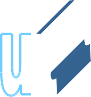 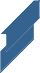 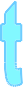 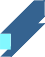 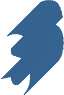 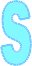 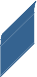 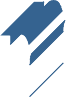 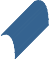 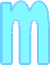 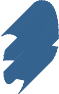 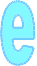 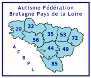 Vendredi 22 mars 2019 à RennesMaison des Associations 6, Cours des Alliés 35000 RennesBulletin d’inscription à la Conférence UN ACCOMPAGNEMENT ADAPTEPOUR LES PERSONNES AUTISTESA TOUS LES AGES DE LA VIE       Si membre d’une Association, préciser laquelle :       Professionnel	         65€ - Préciser Organisme/structure :       Etudiant ou personne		         en situation de handicapAutre, précisez : Vous avez un handicap nécessitant une prise en charge logistique particulière      OUI	 NONRepas Buffet du midi compris dans l’inscription   Chèque joint de :           €          (total pour inscriptions buffet du midi inclus)L’association AFBPL ne saurait être tenue pour responsable en cas d’annulation pour des faits n’émanant pas de sa propre volontéMadame et/ou Monsieur Nom :Prénom 1:Prénom 2:Adresse :Code postal :Ville :E-mail obligatoire : Téléphone :Vous êtes:Parent